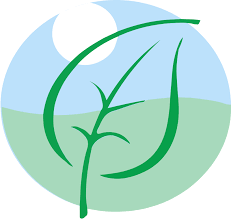 Экологическое воспитание – это сравнительно новое направление в дошкольной педагогике, пришедшее на смену разделу программы «ознакомление детей с природой», в рамках которого предусматривалось знакомство детей с особенностями внешнего строения, образа жизни, отличительными признаками определенного количества растений и животных в соответствии с возрастом детей.
Экологическое воспитание помимо всего этого включает в себя формирование у детей представлений о взаимосвязях и взаимозависимостях, которые существуют в природе: животных друг с другом, растений с животными, животных и растений с неживой природой, человека и природы. Раскрытие этих связей, способствует формированию у детей представлений о приспособлении животных и растений к условиям окружающей среды и её изменениям по сезонам.
Основной целью экологического воспитания детей дошкольного возраста является формирование у них основ экологического сознания и экологической культуры.
Формирование экологического сознания осуществляется путем решения ряда задач, которые позволят ребенку выработать экологически правильное поведение.
Задачи экологического воспитания: Обогащать детей знаниями о природе, её многообразии, целостности живого организма, его потребностях, отличительных особенностях, чертах приспособления к окружающей среде, образе жизни.Формировать понятия о взаимосвязях и взаимозависимости всех компонентов природы; животных друг с другом, растений и животных, живой и неживой природы, человека и природы.Прививать практические навыки и умения по уходу за растениями и животными своего ближайшего окружения.Развивать художественные способности, эстетические чувства; умение замечать прекрасное, любоваться и восторгаться объектами природы, оберегать и по возможности преумножать красоту и богатства родной природы.Развивать связную речь детей: обогащать и активизировать словарный запас, развивать диалоговую речь и речь доказательство, обучать составлению рассказов.В работе по формированию у детей основных экологических понятий и представлений, важно руководствоваться принципами: От простого - к более сложномуОт частного - более общемуПримерная последовательность подачи экологических знаний:
• Природа и предметы, сделанные руками человека.
• Живая природа: человек, все животные, все растения. Признаки живого организма: питается, дышит, передвигается, растёт, размножается.
• Неживая природа – среда обитания для всего живого:
- наземная
- подземная
- водная
- воздушная
• Взаимосвязь и взаимозависимость живых существ с окружающей средой:
- особенности внешнего строения, способствующие приспособлению к условиям среды обитания.
- приспособление к изменениям среды по сезонам; линька, запасы питания на зиму, спячка, листопад у растений и др.
• Экосистемы (биоценозы) и их виды: экосистема леса, луга, озера, моря и другие. 